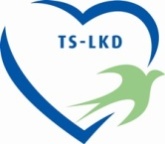 TS-LKD priežiūros komitetasNUTARIMASdėl TS-LKD nario Rimanto Jono Dagio 2019 m. birželio 25 d. Vilnius	TS-LKD priežiūros komitetas, išnagrinėjęs TS-LKD pirmininko pavaduotojos Radvilės Morkūnaitės-Mikulėnienės kreipimąsi, TS-LKD vykdomosios sekretorės Aistės Gedvilienės kreipimąsi, TS-LKD nario Andriaus Navicko kreipimąsi,		n u s t a t ė:	1. TS-LKD Prezidiumas 2018-11-27 priėmė nutarimą, kuriuo įtvirtinta nuostata, kad LR Seime svarstant LR vaiko teisių apsaugos įstatymo pataisas, pateiktas Seimo nario M. Puidoko ir grupės kitų Seimo narių, TS-LKD frakcija šių pataisų turi nepalaikyti, kaip galimai prieštaraujančias LR Konstitucijai, o pataisas pasirašiusieji TS-LKD frakcijos nariai - TS-LKD nariai savo parašus turi atsiimti. Pažymėtina, kad šias įstatymo pataisas buvo pasirašė trys TS-LKD frakcijos nariai – TS-LKD nariai, t.y. Rimantas Jonas Dagys, Irena Haase ir Sergėjus Jovaiša. Savo parašus atšaukė I. Haase ir S. Jovaiša, tuo tarpu R. J. Dagys viešai pareiškė, kad partijos Prezidiumo įpareigojimo nevykdys; 	2. 2019 m. vasario mėn., LR Seime svarstant socialinių įmonių veiklą reglamentuojančių įstatymų pataisas, R. J. Dagys, siekdamas stabdyti socialinių įmonių reformą, savo viešuose pasisakymuose pateikė tikrovės neatitinkančią informaciją apie tai, kad minėtas pataisas yra pateikę frakcijos nariai J. Džiugelis ir M. Navickienė. R. J. Dagys teigė, kad priėmus šias pataisas, neva, bus uždarinėjamos aklųjų, kurčiųjų ir kitos neįgaliųjų socialinės įmonės. Pabrėžtina, kad minėti TS-LKD frakcijos nariai šių įstatymo pataisų nebuvo pasirašę;	3. 2019-05-29 LR socialinių reikalų ir darbo komiteto posėdyje svarstant klausimą dėl Europos Komisijos komunikato Europos Parlamentui, Europos Vadovų Tarybai, Tarybai, Europos ekonomikos ir socialinių reikalų komitetui ir Regionų komitetui „Veiksmingesnis socialinės politikos sprendimų priėmimas: sričių, kuriose bus plačiau taikoma kvalifikuota balsų dauguma, nustatymas“, R. J. Dagys viešai išsakė teiginius, kuriais prilygino Europos Sąjungą Sovietų sąjungai.  Frakcijos kolegei priminus, kad TS-LKD Europos Parlamento rinkimų programoje numatyta siekti didesnės integracijos, tame tarpe ir socialinėje politikoje, R. Dagys viešai pasakė, kad tokiai programai nepritaria; 	4. 2019-05-27 R. J. Dagys viešai apkaltino TS-LKD remtą kandidatę Lietuvos Respublikos rinkimuose Ingridą Šimonytę pralaimėjus antrą rinkimų turą dėl nusisukimo nuo partijos vertybių. Taip pat, pažymėtina, kad socialiniuose tinkluose R. J. Dagys nuolat skleidė abejones dėl TS-LKD ar atskirų TS-LKD narių vertybių, jų praradimo;	5. TS-LKD priežiūros komitetui pradėjus nagrinėti pareiškėjų kreipimųsis, R. J. Dagys viešai pareiškė, kad yra persekiojamas už ginamas vertybes, o partijos vadovybė siekia su juo susidoroti. Pažymėtina, kad tokie pareiškimai TS-LKD ir jos valdymo organų atžvilgiu buvo publikuoti socialiniame tinkle, užsakant mokamą publikavimo dažnį didinančią paslaugą. Pabrėžtina, kad jokių paaiškinimų dėl savo elgesio ir situacijos vertinimo R. J. Dagys TS-LKD Priežiūros komitetui nepateikė, į posėdį neatvyko. Dar daugiau, TS-LKD Priežiūros komiteto posėdžio dieną, R. J. Dagys pranešė susistabdąs narystę TS-LKD.k o n s t a t u o j a:	1. TS-LKD įstatų 21 straipsnyje yra įtvirtintos TS-LKD nario pareigos. TS-LKD nario pareigos nėra deklaratyvios ir nereikšmingos. Priešingai, TS-LKD nario pareigos sudaro narystės politinėje partijoje pagrindą. 	TS-LKD nario pareigų tinkamas vykdymas yra ypač reikšmingas TS-LKD narių – politikų atžvilgiu. TS-LKD nariai – politikai, būdami vieši asmenys, išrinkti rinkėjų ir einantys viešas pareigas, reprezentuoja TS-LKD, jos vertybes ir politines nuostatas visuomeniniame gyvenime. Todėl būtent nuo TS-LKD narių – politikų elgesio labai priklauso ir visa TS-LKD reputacija, visuomenės pasitikėjimo lygis. 	TS-LKD nariai – politikai turi itin atsakingai veikti politiniame gyvenime, pirmenybę teikiant politinės bendruomenės, kuriai jie atstovauja, interesams. Individualus  politinis veikimas,  siekiant asmeninės politinės naudos, paminant bendruosius interesus, prieštarauja būvimo politinėje bendruomenėje esmei;	2. TS-LKD priežiūros komitetas ne kartą yra konstatavęs, kad kai kurie TS-LKD nariai – LR Seimo nariai, priklausantys TS-LKD frakcijai Seime, naudodamiesi jiems LR Konstitucijos suteikta laisvo Seimo nario mandato teise, nevaržomai ir neatsakingai Seime ar viešoje erdvėje reiškia savo nuomonę, bet kuriuo jiems rūpimu klausimu, tokiu būdu sukeldami viešas diskusijas dėl galimų ideologinių konfliktų TS-LKD viduje ir taip darydami žalą TS-LKD reputacijai.	Pabrėžtina, kad laisvo Seimo nario mandato ir iš to kylančių teisių bei pareigų niekas negali varžyti, išskyrus patį Seimo narį. Kiekvienas asmuo, stodamas į TS-LKD, laisvu noru sutinka ir įsipareigoja pripažinti TS-LKD programą, TS-LKD įstatų nuostatų imperatyvumą bei prisiima pareigą juos vykdyti. Kitaip tariant, TS-LKD nariai – Seimo nariai savo laisvu noru įsipareigoja vykdyti visus TS-LKD įstatų reikalavimus ir tokiu būdu patys apriboja laisvo Seimo nario mandato veikimo apimtį prisiimtų įsipareigojimų TS-LKD apimtimi. Ir tik išstojus ar kitais pagrindais netekus narystės TS-LKD,  šie apribojimai nustoja galioti;	3. TS-LKD įstatų 130 punkte nurodyta, kad TS-LKD Tarybos nutarimai privalomi visiems TS-LKD organams. TS-LKD įstatų 149.2. papunktyje nurodyta, kad TS-LKD Prezidiumas priima nutarimus, kurie privalomi visiems TS-LKD nariams ir visiems TS-LKD organams, išskyrus Suvažiavimą ir TS-LKD tarybą. Taigi šie TS-LKD įstatų imperatyvūs reikalavimai dėl TS-LKD valdymo organų priimtų sprendimų vykdymo taikytini ir TS-LKD nariams – Seimo nariams. Bet koks veikimas, prieštaraujantis TS-LKD valdymo organų priimtų sprendimų turiniui, traktuotinas, kaip TS-LKD įstatų pažeidimas.	R. J. Dagys, būdamas TS-LKD nariu – politiku, neįvykdė 2018-11-27 TS-LKD Prezidiumo nutarimo reikalavimo atšaukti savo parašą dėl LR vaiko teisių apsaugos įstatymo pataisų. TS-LKD Prezidiumas ir TS-LKD frakcija Seime siekė kompromiso būdu surasti bendrą, visiems TS-LKD nariams ir TS-LKD nariams – politikams priimtiną poziciją ir komunikavimo būdą, tačiau R. J. Dagys sąmoningai pasirinko veikti bendrai su politinių oponentų atstovu M. Puidoku, siekė sukurti konfliktinę situaciją ir pasirinko viešo konfrontavimo su oficialia TS-LKD nuomone kelią. Pozicionuodamas save vienišu kovotoju už vertybes, R. J. Dagys savo viešais pareiškimais kūrė priešpriešą su TS-LKD, provokavo žiniasklaidos dėmesį ir pamindamas bendruosius bendruomenės interesus, siekė asmeninės politinės naudos. Toks veikimas sąlygojo TS-LKD įstatų 21.3. ir 21.5. papunkčių pažeidimą;	4. R. J. Dagys viešai pasisakydamas dėl socialinių įmonių veiklą reglamentuojančių įstatymų pataisų, sąmoningai klaidino visuomenę dėl TS-LKD narės – Seimo narės M. Navickienės pozicijos. Siekdamas asmeninės politinės naudos, R. J Dagys ne tik apšmeižė partijos kolegę, bet ir savanaudiškai siekė save parodyti, kaip vienintelį iš TS-LKD ginantį neįgaliųjų interesus. Toks elgesys vertintinas, kaip TS-LKD įstatų 21.4. papunkčio pažeidimas;	5. TS-LKD įstatų 3 punkte įtvirtinta, kad TS-LKD remiasi inter alia atviros Europai lietuvybės idealais, taip pat vadovaujasi Europos Liaudies partijos, vienijančios Europos Sąjungos krikščionių demokratų ir konservatyviosios ideologijos partijas, politikos principais ir tradicijomis, ir, kaip tikroji narė, remiasi jos statutu. Kitaip tariant, partijos įstatuose, kaip vertybė yra įtvirtinta narystė Europos Sąjungoje ir siekis aktyviai joje veikti.	R. J. Dagio viešas pasisakymas Seimo komiteto posėdyje, prilyginant Europos Sąjungą Sovietų sąjungai, grubiai prieštarauja pamatinėms TS-LKD vertybėms ir eurointegracinės politikos tikslams. Tokiu elgesiu R. J. Dagys akivaizdžiai šiurkščiai sumenkino ir diskreditavo TS-LKD reputaciją ir taip pažeidė TS-LKD įstatų 21.5. papunktį;	6. TS-LKD atviruose rinkimuose 2018-11-04 išsirinko I. Šimonytę remiama kandidate LR Prezidento rinkimuose. Šis visuotinis sprendimas yra laikytinas oficialiu TS-LKD bendruomenės sprendimu remti ir palaikyti konkretų asmenį rinkimuose, skirti tam žmogiškuosius ir finansinius resursus ir drauge siekti visuomenės palaikymo. Todėl bet koks aktyvus, viešas ir tikslingas veikimas, siekiant diskredituoti, šmeižti ar kitaip nepagrįstai sukelti rinkėjų abejonę TS-LKD remiama kandidate, jos pasaulėžiūra ar vertybėmis ir taip paveikti rinkėjų valią yra laikytinas sąmoningu veikimu prieš TS-LKD bendruosius interesus.	R. J. Dagys sistemingai siekė kelti abejones dėl I. Šimonytės vertybių ir jų galimo prieštaravimo krikščioniškosios demokratijos politinei tradicijai, nors jokių tokius teiginius įrodančių argumentų nepateikė. Dar daugiau,  šiuos teiginius R. J. Dagys viešai skleidė ir pasibaigus rinkimams. R. J. Dagys sąmoningai veikė prieš TS-LKD remiamą kandidatę ir tuo pačiu prieš TS-LKD. Tokiu būdu buvo pažeistas TS-LKD įstatų 21.5. papunktis.	Atsižvelgdamas į visas aukščiau nurodytas aplinkybes, remdamasis TS-LKD įstatų 22.3. ir 22.5. punktais bei vadovaudamasis TS-LKD įstatų 24.1., 27.5. punktais, TS-LKD priežiūros komitetasn u s p r e n d ė:Pripažinti, kad R. J. Dagys pažeidė TS-LKD įstatų 21.3., 21.4., 21.5. punktuose nustatytas TS-LKD nario pareigas;Skirti R. J. Dagiui partinės atsakomybės priemones: Narystės sustabdymas iki vienerių metų; Uždraudimas būti TS-LKD kandidatu artimiausiuose Seimo rinkimuose. 	Šio nutarimo 2.1. dalis  per 10 dienų nuo gavimo gali būti skundžiama TS-LKD Prezidiumui. Šio nutarimo 2.2. dalis įsigalioja, ją patvirtinus TS-LKD Prezidiumui. 	Pirmininkas			                       			Valdas Benkunskas